fotódokumentációTOP-5.3.1-16-ZA1-2017-00003   Közösségfejlesztés Zalaszentgyörgy, Kávás, Zalaboldogfa és Zalacséb településekenRendezvény neve:	Zalaboldogfai online maszkabál résztvevőinek jutalom átadásRendezvény időpontja:	2021.02.18.Rendezvény helyszíne:	Zalaboldogfai közösségi oldalMérföldkő:	9.Rendezvény besorolása	Közösségi akciók, tevékenységek, események megvalósítása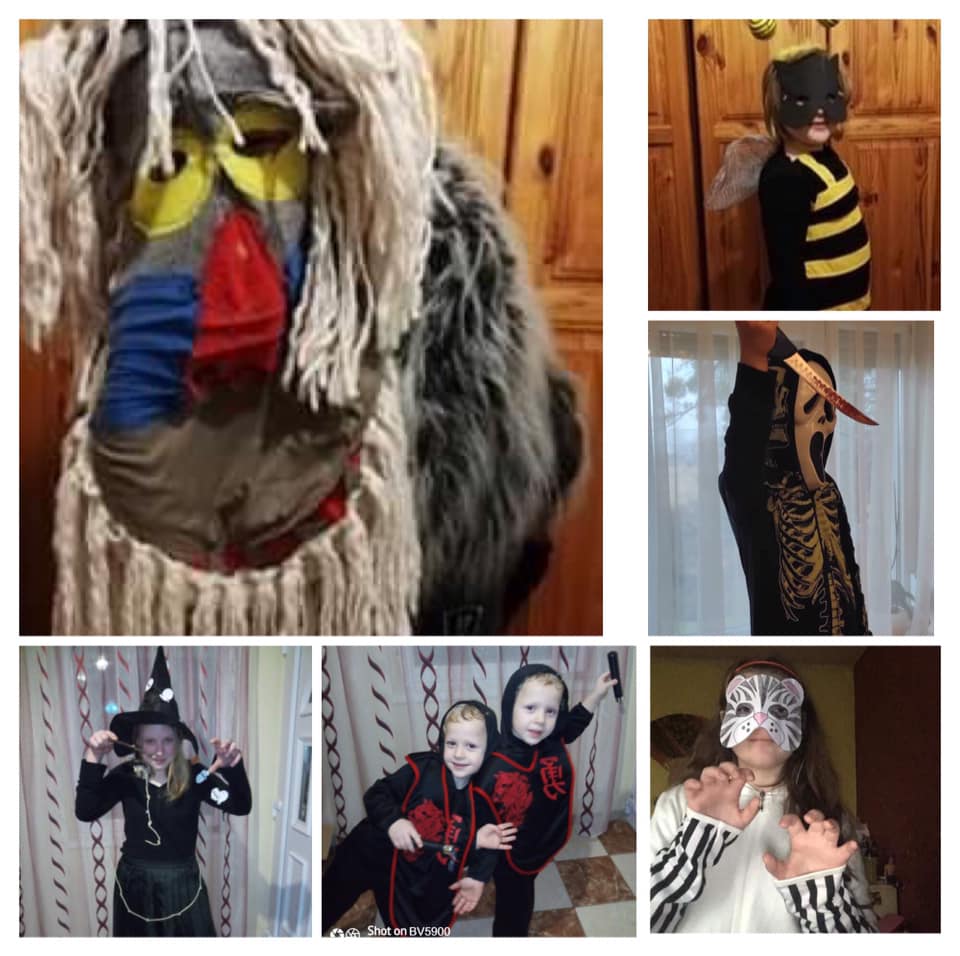 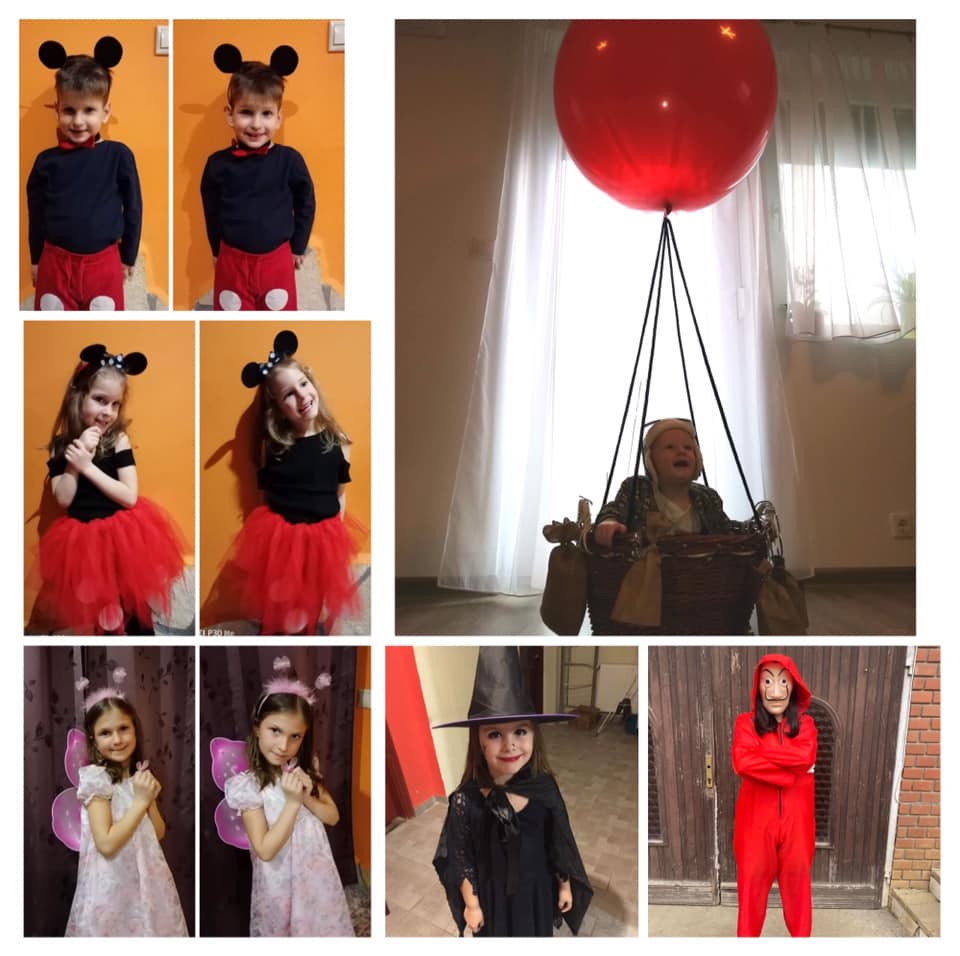 